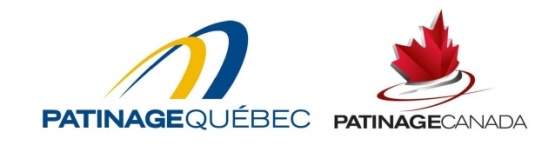 					Défi Patinage Canada 2015Pierrefonds (Québec)Du 3 au 7 décembre 2014Endroit :	Sportplexe 4 Glaces Pierrefonds		14700, boulevard Pierrefonds,		Pierrefonds (Québec) H9H 4Y6		www.sportplexe.caVous trouverez sur le site de Patinage Québec toutes les informations :hébergement, horaire, résultats :Patineurs des régions de la Capitale Nationale et Chaudière-Appalaches qui y participerontElisabeth Paradis/François-Xavier OuelletteLoretteville/Lames d’argent, LavalSenior danseFrancis  BeaulieuVilleneuveSenior MessieursChristophe BelleyLévisSenior MessieursJustine  BelzileSte-FoyJunior DamesRosalie  ChabotBeaucevilleJunior DamesSophie  LaroucheSte-FoyJunior DamesOlivier  BergeronLévisJunior MessieursLaurent  GuayCharnyJunior MessieursLori-Ann Matte/Thierry FerlandSt-Romuald/St-Jean/ St-Romuald/St-JeanNovice CoupleThierry FerlandSt-Romuald/St-JeanNovice messieursRachel Fortin/ Édouard TremblaySt-Côme/St-CômeNovice DanseAlexane Picard/Maxime CarbonneauLoretteville/Fleurs de givreNovice DanseLori-Ann MatteSt-Romuald/St-JeanPré-novice DamesThomas PelletierCap-RougePré-Novice MessieursLéa Savoie/Pier-Alexandre HudonSte-Marie/La PocatièrePré-Novice Couple